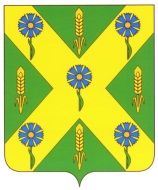 РОССИЙСКАЯ  ФЕДЕРАЦИЯОРЛОВСКАЯ ОБЛАСТЬАДМИНИСТРАЦИЯ НОВОСИЛЬСКОГО РАЙОНАПОСТАНОВЛЕНИЕ___28 октября 2019 г.						        №__274___г. Новосиль      Об утверждении дорожной карты по участию г. Новосиль Новосильского района, Орловской области во Всероссийском конкурсе по отбору лучших проектов в сфере создания комфортной городской среды в малых городах и исторических поселенияхВ целях участия городского поселения  Новосиль Новосильского района Орловской области во Всероссийском конкурсе по отбору лучших проектов в сфере создания комфортной городской среды в малых городах и исторических поселениях, руководствуясь Федеральным законом от 06 октября 2003 года № 131-ФЗ «Об общих принципах организации местного самоуправления в Российской Федерации», Уставом города Новосиль Новосильского муниципального района Орловской области Российской Федерации, администрация Новосильского районаПОСТАНОВЛЯЕТ: 1. Утвердить дорожную карту по участию г. Новосиль Новосильского района, Орловской области во Всероссийском конкурсе по отбору лучших проектов в сфере создания комфортной городской среды в малых городах и исторических поселениях.2. Настоящее постановление вступает в силу с момента официального опубликования в газете «Вестник Новосильского района» и подлежит опубликованию на официальном  сайте администрации Новосильского района в   сети «Интернет» по адресу: http://novosilr.ru.3. Контроль за исполнением данного постановления оставляю за собой.И.о. главы Новосильского района                                                     Трусов Ю.В.